 Взаимодействие специалистов ДОУ в работе по коррекции речевых нарушений у детей       Постоянный рост числа детей с отклоняющимся развитием выдвигает коррекционно-развивающие и профилактические направления деятельности дошкольного образовательного учреждения в ряд наиболее значимых и приоритетных.       Дети с отклонениями в речевом развитии сегодня составляют самую многочисленную группу – до 80 % от всех детей.Полноценное развитие всех средств речи и её основных функций в период дошкольного детства служит залогом сохранения нервно-психического здоровья и социализации детей, успешного становления учебной деятельности и адаптации к школьному обучению.      Актуальная потребность и задача дошкольного образования на современном этапе – всесторонняя проработка организационно-содержательных аспектов логопедической и профилактической помощи.       Взаимопроникновение базисной программы ДОУ и коррекционно-развивающих технологий осуществляется не по одному, а по двум направлениям: тематическому и фонетическому.     Тематическое направление предполагает изучение в течение недели одной лексической темы специалистами (учитель-логопед, воспитатели логопедической группы, инструктор по физкультуре), что способствует целостному восприятию и прочному усвоению материала.    Фонетическое направление необходимо для того, чтобы звуки/буквы, изучаемые с учителем-логопедом на подгрупповых занятиях, закреплялись другими специалистами специфическими методами: одно-два упражнения на развитие дыхания, просодических компонентов речи, мимических способностей, двигательно-ритмических. Динамичные игры с речевым сопровождением позволяют добиться эффективных результатов и избежать переутомления при соблюдении здоровьесберегающих принципов работы.Какие же задачи субъектов?-Постановка диафрагмально-речевого дыхания.-Укрепление мышечного аппарата органов средствами логопедического массажа.-Формирование артикуляторной базы для исправления неправильно произносимых звуков.-Коррекция нарушенных звуков, их автоматизация и дифференциация.-Развитие фонематического восприятия, анализа и синтеза.     -Совершенствование лексико-грамматической стороны речи.-Обучение усвоению связно выражать свои мысли.-Обучение грамоте, профилактика дисграфии, дислексии.-Развитие психологической базы речи.-Совершенствование мелкой моторики.-Логопедизация занятий и режимных моментов.     Эффективность работы по устранению речевых нарушений у детей в условиях группы компенсирующей направленности может быть достигнута при тесном взаимодействии логопеда, воспитателей, музыкального руководителя, инструктора по физкультуре. Все специалисты детского сада составляют план своей работы с группой, ориентируясь на перспективный план учителя-логопеда.        Для осуществления взаимодействия с воспитателями ведется специальная тетрадь, в которой содержатся конкретные задания логопеда, направленные на подготовку к предстоящим логопедическим заданиям и на закрепление навыков пользователя самостоятельной речью с указанием детей и формы речи, доступной каждому ребенку. Перечень тем занятий целесообразно планировать сроком на 1 месяц. Конкретные задания логопед планирует по лексической теме на 1–2недели. В тетради отражается взаимосвязь логопеда и воспитателей по исправлению звукопроизношения у детей: указывается имя ребенка и конкретный речевой материал, содержащийся в индивидуальной тетради ребенка.Задачи, которые ставят перед собой  воспитатели следующие:-Формирование пассивного и активного словаря, расширение кругозора.-Развитие связной речи на занятиях и в нерегламентированной деятельности.-Автоматизация и дифференциация поставленных звуков по заданию логопеда.-Упражнение в правильном употреблении сформированных грамматических категорий.-Развитие графических навыков.-Развитие артикуляционной и мелкой моторики.-Развитие познавательных способностей.Перед музыкальным руководителем стоят задачи: Развитие и формирование:- слухового внимания и слуховой памяти;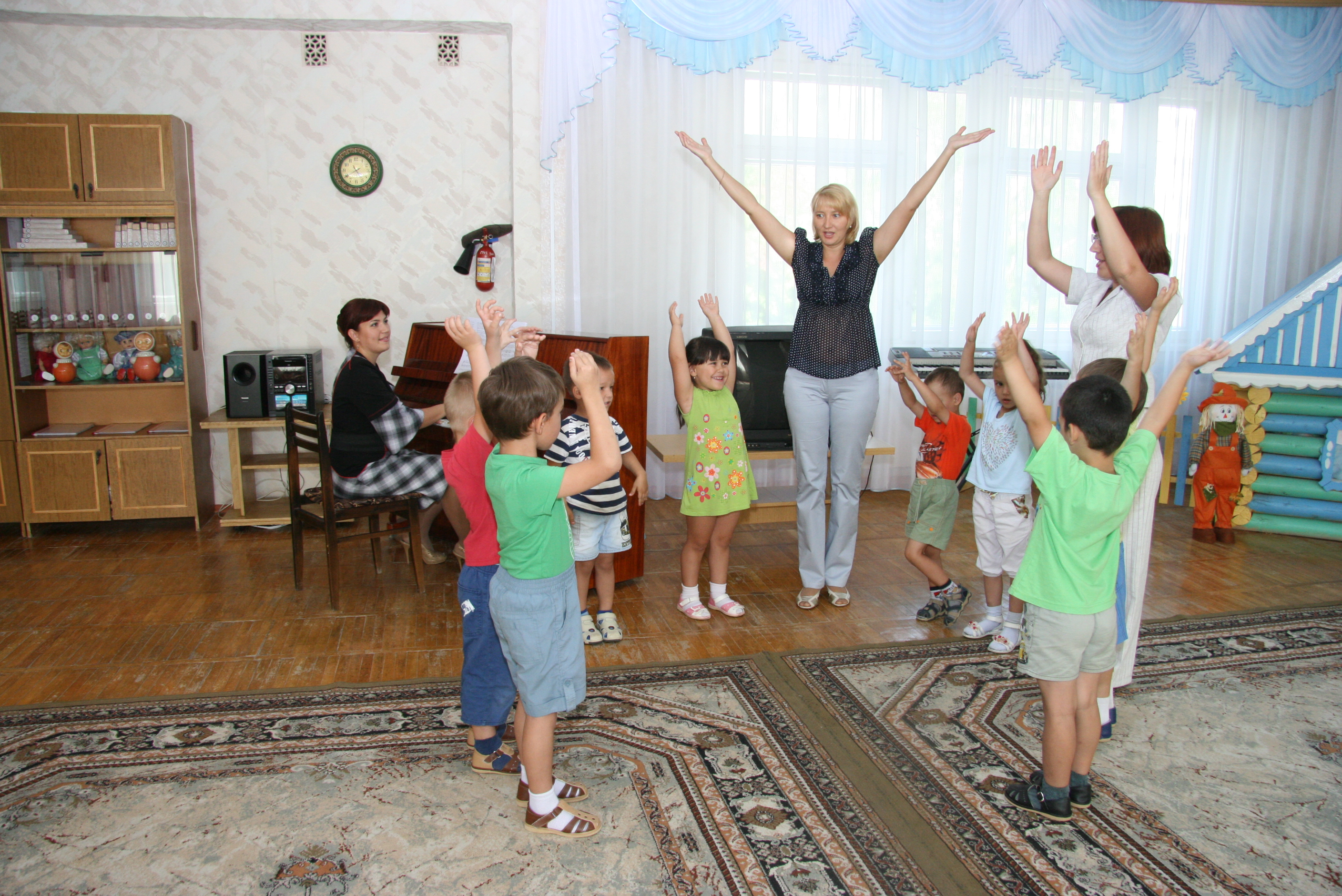 - оптико-пространственных представлений;                 - зрительной ориентировки на собеседника;- координации движений;- умения передавать несложный музыкальный ритмический рисунок.Воспитание:- темпа и ритма дыхания и речи;- орального праксиса;- фонематического слуха.Автоматизация правильно произносимых звуков.Активизация словарного запаса.      Музыкальный руководитель большое внимание направляет на формирование регуляторных механизмов общего и речевого поведения, развитию внимания. В свои занятия музыкальный руководитель включает упражнения, направленные на воспитание наблюдательности, умения последовательно воспроизводить ряд движений, способность переключится с одного движения на другое, удерживать в памяти несколько движений.Инструктор по физкультуре реализует следующие задачи:Развитие:- оптико-пространственных представлений и навыков;- зрительной ориентировки на собеседника;- координации движений;- мелкой моторики пальцев рук.Использование психогимнастики с целью коррекции психических процессов детей с нарушениями речи.Формирование психофизической основы речи путём развития процессов восприятия, внимания, мышления на занятиях.Закрепление правильно произносимых звуков с помощью подвижных игр и самомассажа с речевым сопровождением.Соблюдение оптимального двигательного режима на занятиях.Медсестра проводит:Мониторинг состояния здоровья (неврологический, соматический статус).Лечебно-профилактические мероприятия, контроль за лечебно-профилактической работой.Даёт рекомендации воспитателям и специалистам.Научно-методическая работа с педагогическим коллективом и формы взаимодействия специалистов состоят в следующем:-Совместное обследование детей.-Планирование и проведение занятий различными специалистами в соответствии с единым интегративно-тематическим планом.-Психолого-медико-педагогический консилиум (ПМПк) ДОУ.-Тематические мини-педсоветы.-Проведение «круглого стола» специалистов, работающих в группе.-Консультации для специалистов.-Семинары-практикумы.-Проведение интегрированных занятий и совместных речевых праздников.-Взаимопосещение и анализ занятий.-Анкетирование, деловые игры, мастер-классы.       В ДОУ идёт активное внедрение интеграции в коррекционно-развивающем обучении. Актуальные вопросы работы с детьми обсуждаются на семинарах-практикумах:-Развитие творческих способностей дошкольников.-Активизация речи игровыми средствами.-Развитие разговорно-монологической речи детей.    К сотрудничеству привлекаются родители, логопед заносит в тетрадь связи с родителями задания, которые выполняются и закрепляются дома.Консультации:-Приёмы педагогической работы по воспитанию у детей навыков правильного произношения звуков»;-Виды работ педагогов по развитию и совершенствованию связной речи у дошкольников»      -Дыхательный тренинг. -Формирование звуковой культуры у детей младшего дошкольного возраста.Развитие слухового восприятия.методы и приёмы по формированию связной речи и логического мышления и т.д.      Педагогический коллектив совместно с родителями и медицинским персоналом объединили свои знания, умения, опыт в процессе образовательной и коррекционно-развивающей деятельности. Комплексный интегрированный подход, гибкое применение здоровьесберегающих, игровых и инновационных психолого-педагогических технологий обеспечили высокие результаты коррекции речи: дети подготовительной к школе группы выпущены в школу с хорошей речью.      По итогам диагностики готовности к школе 27 % выпускников имеют высокий уровень и 73 % уровень выше среднего; ни один ребёнок не показал низкого уровня готовности.    Взаимодействие всех специалистов и педагогов на основе единого интегративного плана, обогащённая речевая среда, психолого-педагогическое сопровождение детей обеспечивают качественную подготовку к школе в речевом, социальном, интеллектуальном и психологическом аспектах.